        ҠАРАР                                     № 23-1                     ПОСТАНОВЛЕНИЕ              «16» август  2012й.                                                  «16» август 2012г. Об утверждении  акта межведомственной комиссии по обследованию помещении,  расположенные в с. Зириклы муниципального района Шаранский район РБ      Рассмотрев представленные материалы межведомственной комиссии о признании помещения жилым помещением, жилого помещения непригодным для проживания и подлежащим сносу или реконструкции  постановляю:Утвердить прилагаемые акты межведомственной комиссии:-  № 3  от 15.08.2012года по обследованию помещения, находящиеся по адресу: С. Зириклы, ул. Трудовая д. № 35Контроль за исполнением данного постановления оставляю за собой.Глава сельского поселения                                                  Р.С.ИгдеевБашкортостан РеспубликаһыШаран районымуниципаль районыЕрекле ауыл Советыауыл биләмәһе ХакимиэтеЕрекле ауылы, тел.(34769) 2-54-46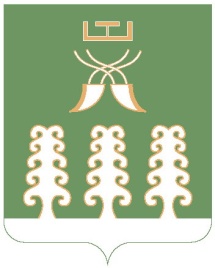 Республика БашкортостанМуниципальный районШаранский районАдминистрация сельского поселенияЗириклинский сельсоветс. Зириклы, тел.(34769) 2-54-46